3.2. Задачн с развернутым ответомВозможное решение.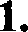 На тело действуют сила тяжести-	= mg и сила со стороны электрического поля  F  ——qE .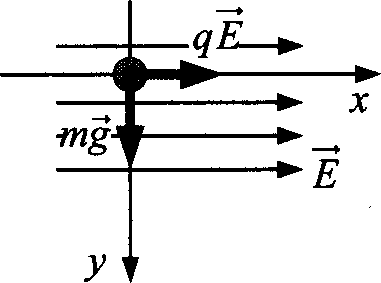 В инерциальной системе отсчета, связанной с Землей, в со- ответствии со вторым законом Ньютона, вектор ускорения те- ла пропорщіонален вектору суммы сил, действуюідих на него:та = F,+ F .При движении из состояния покоя тело движется по прямой в направлении вектора ускорения, т.е. в направлении равно- действуюідей приложенных сил. Следовательно, прямая, вдоль которой направлен вектор ускорения,  образует с верти-калью угол, определяемый условием: tg‹x =  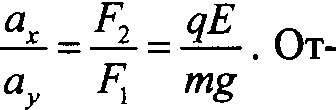 сюда tg‹х = 1 , ‹х = 45° .Ответ. ‹х = 45° .Ответ.  Е --        —— 0,5-   106 В/м = 500 кВ/м.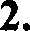 Возможное решение.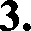 Выражение  для  ускорения  заряда  в  электрическом поле:а —— ЕmФормула пути при равноускоренном движении:d _ at’После  преобразований получаем  выражение  для времени: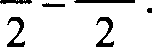 dm —- 0,1 с.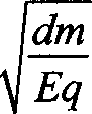 Ответ.’ t —— dm = 0,1 с.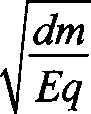 EqВожожное решение.Выражение  для  ускорения  заряда  в  электрическом поле:а=•«mСвязь между временем, пройденным путем и ускорением при движении под действием  электрического поля (движение в ro-ризонтальном направлении): I' = dаСвязь между временем, пройденным путем и ускорением при движении под действием силы тяготения (движение в верти-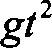 кальном направлении): bh —- 2Выполнив математические преобразования, получим ответ вобщем виде: bh -- mgd 2qЛОтвет:  bh ——    = 0,05 м.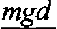 2qЛОтвет. Е —— 104 В/м.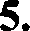 6.	Возможное  решение.Выражения для потенциальной энергии тела в поле тяжести€, = mgh, в электрическом поле: Ez —— qEh.Выражение для импульса, передаваемого шариком пластине при абсолютно упругом ударе: Др = 2mo.Закон сохранения механической энергии:mgh + qEh —— Р2mОтсюда  р -- (mh2g + qE),bp—— 2mu = 2p = 2   mh(m2g + qE).Ответ: bp —— 2 mh(m2g.+ qE) —— 0,07 кг - м/с.7.	Ответ. h -- 	(	)'	= 0,4 м.8m(mg + qE)Возможное решение.Зависимость координат электрона от времени с учетом на-яальных условий: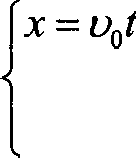 at’2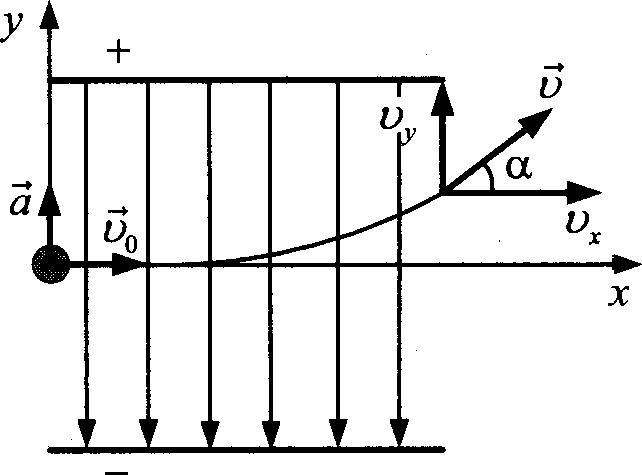 Уравнения для проекций скорости u, = u, ; u, = at.В момент вылета из конденсатора х —— L -- п t,поэтому / = —По второму закону Ньютона атак как f= eЛ.Отсюда  tgn = — = eb‹pL mdu,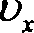 Ответ.  tgn = eb‹pLmdu,2 ‘mdu2, tg пОтвет.’ Ь‹9 ——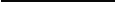 F _ её _ eЬ‹p т	т	mdеёВозможное решение.Сила, действующая на частицу в конденсаторе со стороны no- '	9-Второй закон Ньютона: F„  ——та, или 6q = та.Проекция	ускорения	тела	на	вертикальную	ось	@:а —— 2s	d , где d — расстояние между пластинами, t — время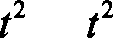 пролета частицы  через конденсатор.Проекция скорости 'частицы на горизонтальную ось Oн: г = — ,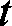 где f — длина пластин конденсатора. Отсюдаd —— Eql	5200  1,-6   l0‘ l9 2-5  10“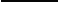 = 0,01 м.mv2	1,67 -10 27 3,5-2 10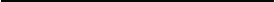 Ответ.- d -- 0,01 м.Ответ.- v -— 3 м/с.Вожожное решение.tizЦентростремительное ускорение нона в конденсаторе а —— —задается силой N = qЛ действия электрияеского поля, так чтоqE ——  . (Здесь q, т и ti — соответственно заряд, масса и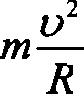 скорость иона, Е — напряженность электрического поля).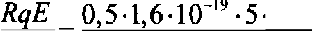 Отсюда: т ——2	4 10 1010a = 1032’ (кг).Ответ.- 10325 кг.Возможное решение.Центростремительное ускорение электрона в конденсаторе ь,zа --	задается силой N = qE действия электрияеского поля,так  'іто qE --	. (Здесь q, т н  и — соответственно заряд,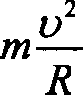 масса и скорость электрона, Е — напряженность электриче- ского поля).Отсюда:  ьі =  Лf	= 0,5 - 5 -10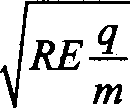 тОтвет.- 6,6-   106 м/с.1, 6 10 '99,1 10"'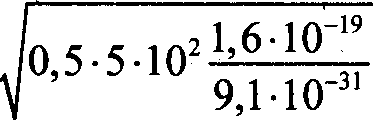 -  6,6-106 (м/с).Возможное решение.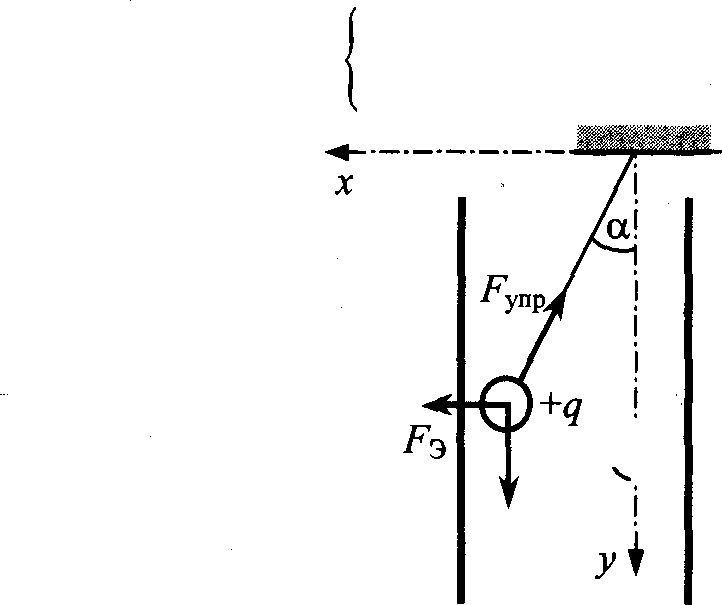 Условия равновесия:kb-l kA-fsin ct = qЛ, costi = mg.m gВозведем оба равенства в квадрат и сложим их:(kbl)’ ——(mg)’ +(qE)2  ,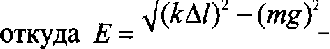 Напряженность электрического поля в конденсаторе: Е -- UdТаким образом, U —- d	= 5000 В.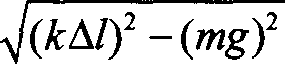 Ответ.- U —— 5 кВ.Ответ.- g —— 4 • 1037 Кл.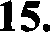 Возможное решение.Период  колебаний  маятника  определяется	соотношением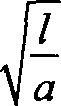 Т ——2я   — , где а — ускорение шарика в электрическом  поле иаполе тяготения. По второму закону Ньютона а --—т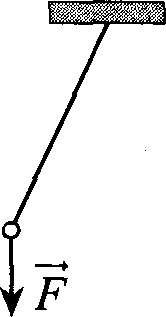 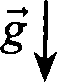 Е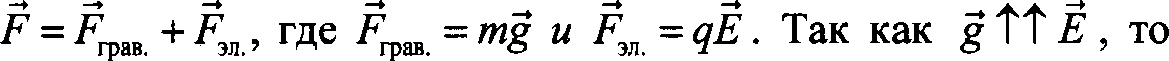 F —— mg + qE M a —— m +	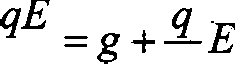 in	ma ——10 + 10 ' 106 = 15 (MtG 2 ) .-T = 2z2 10"= -2 3,1-4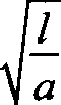 a0,5 - 1,15 (c) .15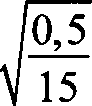 Omaem. T=- 1,15 c.BO3NOo+cooe pemeiiue.HepHon  xone6aii ii  Md8zriiixa onpenenseTcs  cOOT onie HeM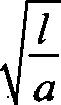 T —- 2s   — , roe a — ycxope  He niap  xa B onexipiiuecxoM noneanone TsroTe xs.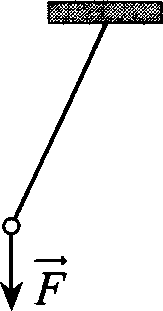 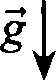 EHO BTOpoMy 3aKo y HsioTo a a -— Fm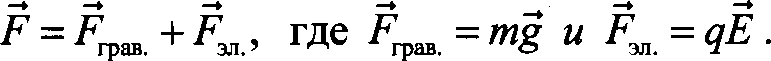 Tax Kax  g TI  If , TO   = mg—qE =:>a —— kg — qE—  E . a = 10 —10 ' -  10 6 = 5 (MtG2).m	m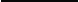 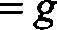 T 2	1' -5 -	2 10 '4   2  a ; f = 4  3,142  -  0,13 (M).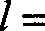 Omaem.- I == 0,13 M.BO3NOo+ciioe peuieiiue.EGJIH HHT  iieT, niap K 6yneT napaTs c ycKope  Hen, paB i›iM we g,a g+qE	roe qE  —  cHna  peiicTBxs onexip necKoro none	a-innpswe	oGTH € ma aapsp q. HooToMy B QopMyne que GO6cTBe -ной  частоты  колебаний  математцческого маятника нужновместо	g	поставить	выражение	g+’  E	так	чтоmqE qq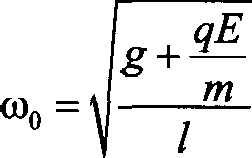 .Ответ: 10 с°'-10 + 6 10" - 2 1063 - 10 3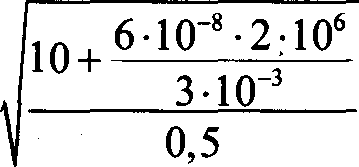 0,5= 10 (с°').Возможное решение.При небольшом смещении т $)т) f) бусинки от положения равновесия на нее действует возвращающая сила: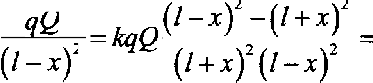 - k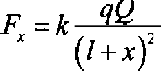  	4/x	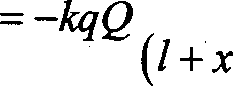 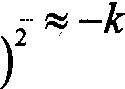 )' (/ —*4qQ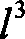 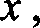 пропорщіональная смещению т. Ускорение бусинки, в соот- ветствии со вторым законом Ньютона, та —— —k 4qQ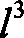 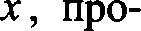 порционально сиещению.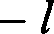 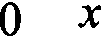 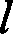 + g	+ Q, т	+ gПри такой зависимости ускорения от смещения бусинка со- вершает	гармонические	колебания,	период	которых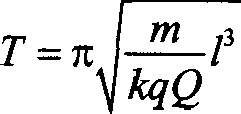 f3 . При увеличении заряда бусинки I2 - 2Q пери-од колебаний уменьшится:   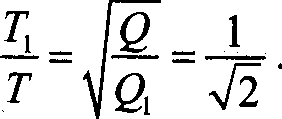 Ответ.‘ Т ——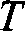 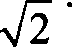 Возможное решение.При небольшом смещении т $)т) << f) бусинки от положения равновесия на нее действует возвращающая сила: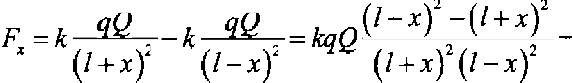  	4fт		4qQ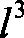 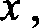 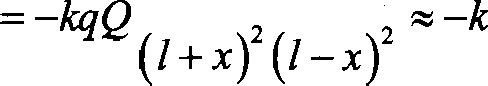 пропорциональная смещению т. Ускорение бусинки, в соот- ветствии  со  вторым  законом  Ньютона,   та —— —k 4J',’  т ,  про-порционально  смещению.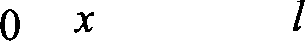 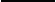 + g	+ Q, т	+ qПри такой зависимости ускорения от смещения бусинка со- вершает    гармонические      колебания,      период     которых Т —— г т I’ . При уменьшении заряда бусинки Q —— 1/2Q ne-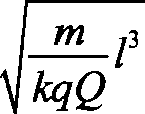 риод колебаний увеличится: Т /Т —— 2.Ответ.- T —— 2T.Ответ: При увеличении заряда бусинки Q —— 4Q период коле- баний уменьшится: T —— 0,5 Т.Возможное решение.В соответствии с законами Ома для полной электрг;ческой цепи и ее участка напряжение на полюсах источника линейно зависит от силы тока: U —— ф— I г.Запишем закон Ома для двух слу'іаев измерений:i   i • ф- I г,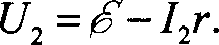 Подставим значения токов и напряжений и получим @ = 5,5 В;г —— 1,1 Ом.Силу тока при напряжении U - 1,0 В можно найти из уравне-ния Uo -   @— /  г. Отсюда It ——        U —— 5,5 —1,0 • 4,1 А.’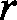 Ответ.’ == 4,1 А.Ответ.- I ——2 А.1,1Возможное решение.При  последовательном включении  ламп напряжение источ-ника равно сумме напряжений на всех лампах: U -- 2t/,.Напряжение  на  одной  лампе   t/,  ——110  В  определяется  по графику при силе тока в цепи I = 0,35 А.Отсюда: напряжение источника U -— 2t/, = 220 В.Ответ:  t/  ——220  В.Ответ.’ 110B.Вожожное решение.При напряжении источника U, ——12  В сила тока через лампу определяется из графика: /, — 2 А.Сопротивление нити накала при этом определяется закономОма: Л, =  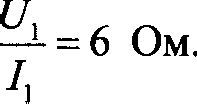 При  уменьтении  напряжения  на лампе  в 2 раза  Us ——6  В, сила тока через нее станет I = 1,4 А (см. вольт-аюіерную xa-рактеристику).Сопротивление	нити	накала	при	этом	напряжении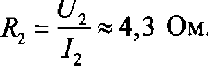 Так как сопротивление  нти   пропорционально температуре 		 		t/ 2’  l  ——310-0     6 - 2    -  2214  К.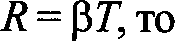 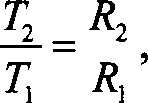 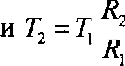 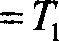 I zU,	1,4  12Ответ.’ Г == 2214 К.Ответ: 3100 К.Возможное решение.Пусть Лq — сопротивление амперметра; Лр — сопротивле- ние вольтметра; ф— ЭДС источника. В схеме 1 сопротивле-ние внетней  цепи  Q  = Л, +	" , внутреннее сопротивле- ние источника равно нулю, поэтому показание амперметра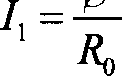 В  схеме  2  ВнутреНнее  сопрОТиВлеНие источНика  равНО	ЈІю,НОэТому Напряжение  На учасТке,  содержащем  резистор  и ам-перметр, равНО fi Показание амперметра I --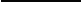 ОТсюда: 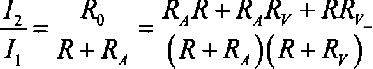 ПодсТавляя  значеНия сопрОТиВлеНий, НОлучим отВеТ:91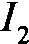 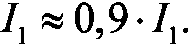 101Ответ.-  I  == 0,93a.Вожожное решение.ПусТь RA — сопрОТиВлеНие амперметра; Лр — сопрОТиВление ВОльтметра; H— ЭQC ИGТОЧника.В  схеме  l  сопрОТиВление  ВнешНей  цепи  paBHo Л  +	'   ,Внутреннее сопрОТиВление исТОчНиха paBHo нулю, НОэТомупоказание амперметра I, —-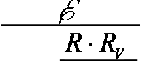 Показание Вольтметра  t/, —— l- l 	" =Л+Л,	 	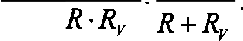 В схеме 2 напряжеНие на ВольТметре paBHo Н, Так как Вн)/Т- реннее    сопрОТиВление    исТОчника    равНО      ЈвО.    ПОэТому U -— Н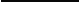 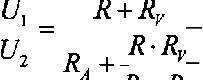 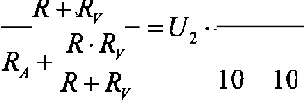 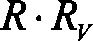 Отсюда: U, ——U-p	 	910	———U9	.+	10Ответ.’ U, -- 0,9 - t/,.Возможное решение.Для определения силы тока используем закон Ома для полнойцепи. Вольтметр и резистор Л, соединены параллельно. Сле-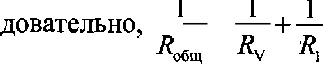 Отсюда Л_  $,   $g-   _ 20  10000 - 19,96 -  20 (Ом).““	Лg + Л,	10020Следовательно,Лpq  + R2< 0, 21 (А).+ R  + г	20 + 150 + 0,4 + l	171,4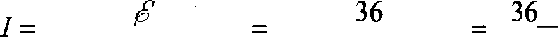 Амперметр показывает силу тока около 0,22 А. Цена деления шкалы амперметра 0,02 А, что больвіе, чем отклонение пока-,заний от расчета. Следовательно, амперметр дяет верные показания.Для определения напряжения исполъзуем закон Ома для уча-стка   цепи:	/ = —Ui.   Отсюда	t/ —— -/Л  ——0,2-1  20 = 4,2	(В).Вольтметр же показывает напряжение 4,6 В. Цена деления волътметра 0,2 В, что в два раза меньвіе отклонения показа-Следовательно, вольтметр дает невернме показания.Omaem.  амперметр дает верные показания, а вольтметр — не-верные.Возможное решение.Пусть на концах участка цепи напряжение U, а сила тока через участок /.Л1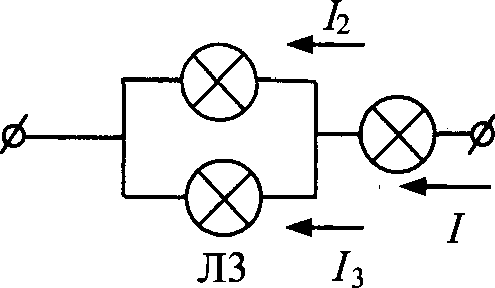 Напряжение  на концах цепи из последовательно соединен-ных участков равно сумме напряжений на участках:U —— Up + Uz —— aI + 3‹xf, 2.Для параллельно соединенных ламп Л2 и ЛЗ имеем Uz ——Uz,I —— Iz + Ј ,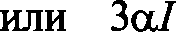 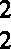 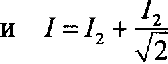 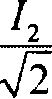 I	I2	1, 71= 6‹xf ,	откуда	It ——- 1,71Jz,Тогда из п. 1 и 2 получим2U == а І 2 + Зп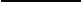 (1,7 1)2‹xf 2 + 1,02txI 2	2txI 2 .Ответ. U== 2txI 2Ответ: t/к1,7txI 2.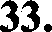 34.	Вожожное решение.Ток в цепи до замыкания клюяa КI ——	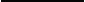 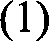 где ф— ЗДС источника.Мощность, выделяемая соответственно на резисторах Л «  ,Р, —— Ј 2Л, ,	(2)_— I *2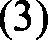 Так как после замыкания клюяa ток яерез резистор Л не те- чет, искомая мощность, выделяемая на резисторе после за- мьжания ключа К,                                                                                             (4)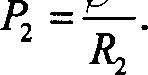 Объединяя ( H 4), получаем: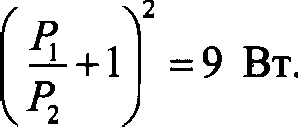 2	2Ответ.-  Ра  ——9  Вт.Ответ.- 4,5 Вт.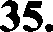 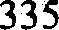 Возможное решение.Резисторы  Ли  •   *.   . *2  и  Л,  соединены  друг с другом после- довательно, а пары соединены между  собой  параллельно.  В связи  с  этим  общее  сопротивление  внешней цепи    i +  з)(	+  •)	(4 + 6)(6 + 9)	6 о   .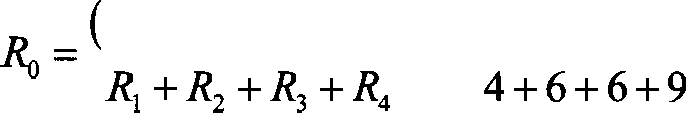 Согласно закону Ома для полной цепи общий ток, протекаю- щий во внешней цепи, I --    @    _    20 = 2,5 А.+ г	6 + 2Напряжение на внетней цепи, U  —— Іф	——2,-5  6 = 15  В.Токи в ветвях рассяитываются по закону Ома для участка це- пи, в частности:= 1,5 А.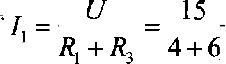 Мощность, выделяемая на резисторе Л, :Р = /, 2 Л = 1,5-26 = 13,5 Вт.Ответ.-  @  ——13,5  Вт.Ответ.’ Р —— 6 Вт.Возможное решение.Внутреннее сопротивление г источника находим, определив по графику I(R) значения / « Iz силы тока при двух разных произвольных значениях Л • сопротивления резистора. 3a- писывая закон Ома для полной замкнутой цепи, получаем сис- тему уравнений для вычисления Ди г: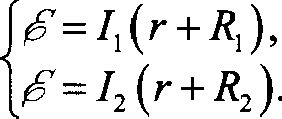 При решении полученной системы уравнений выбор двух знаяений сопротивления реостата произволен. Используем эту возможность в свою пользу.Пусть Лі = 0, тогда I —— ф/ г —— 6 А — сила тока короткого за- мыкания. Найдем значение Л , при котором Iz —— (l/2)a . Раз си- ла тока уменьшилась вдвое, это значит, что сопротивление це-пи вдвое возросло по сравнению со случаем короткого замыкания, т. е. стало равно 2r. С другой стороны, сопротив-ление цепи равно г + Rz. Из равенства  2r — г + Л2 следует, что г —— 2 Судя по графику, Л = 2 Ом. Таким образом, внутреннее сопротивление источника г —— 2 Ом.Мощность тока, вьціеляемая на внутреннем сопротивленииисточника, P, —— І 2 г . Огсюда I ——,	8 вт - 2 А. Такая си-г	2 Ом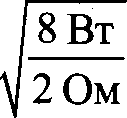 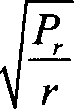 ла тока наблюдается в цеіти, согласно графику, при Л = 4 Ом.Ответ. R —— 4 Ом.Ответ.’ R —— 2 Ом.Возможное решение.После перегорания резистора Л данную электрическую схему можно заменить эквивалентной схемой (см. рис.). Тогдасопротивление внешней цепи Q =Л+— = 1,5Л.2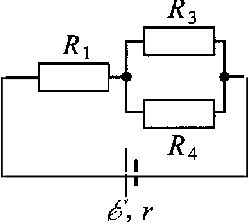 По закону Ома для полной цепи сила тока, текущего через источник в схеме,  I ——1,5Л + гСила тока, текущего через резистор Лі, равна силе тока, те- кущего через источник. По закону Джоуля—Ленца мощность, выделяющаяся на нем,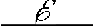 р -	IzR	zp	_ 12100 - 20=2Зб Вт.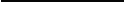 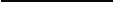 (1,5Я + г)2	1024Ответ: Р == 236 Вт.Ответ.’ Р =- 26 Вт.Возможное решение.Сопротивление внепіней цепи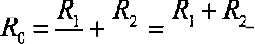 2	2	2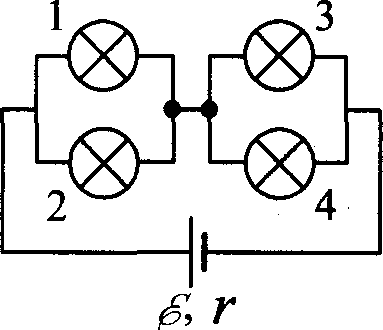 По закону Ома для полной цепи ток, текущий через источ- ник в цепи,I •     °     _        2@    Ли + г	Л, + Л2 + 2rСила тока, текущего через лампу 4, равна половине сильl тока, текущего через источник. По закону Джоуля—Ленца мощность, выделяющаяся на лампе 4, 	ЕЛ,	_  10 000 10 = 62,5 Вт.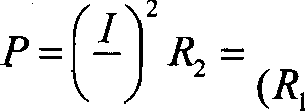 2	+ @ + 2r)'	1600Ответ. Р —— 62,5 Вт.Ответ: Р —— 125 Вт.Возможное решение. Мощность, выделяемая в цепи, Р —— IU —— I(ф— Ir).2r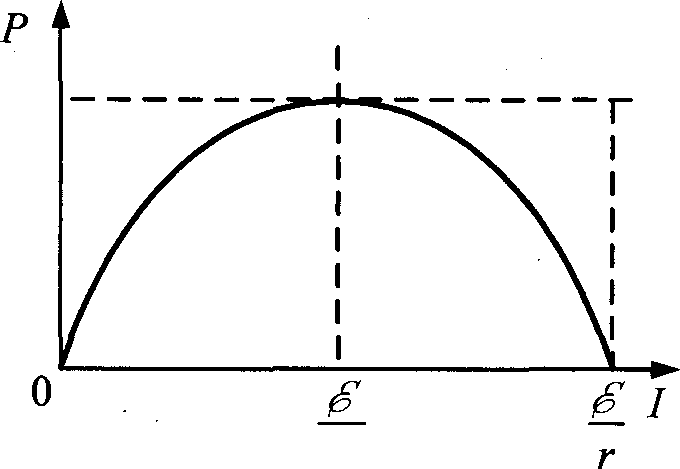 Корни уравнения /(ф— Jr) ——0: I  ——0,  In -- —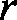 Поэтому максимум функции Р(I) достигается при I -- 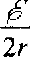 вен Ру ——  = 4,5 (Вт).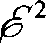 4rОтвет.- Pp	—— 4,5 Вт.Возможное решение.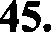 Мощность, выделяемая на реостате, Р —— IU —— I(Д— Ir).и pa-2r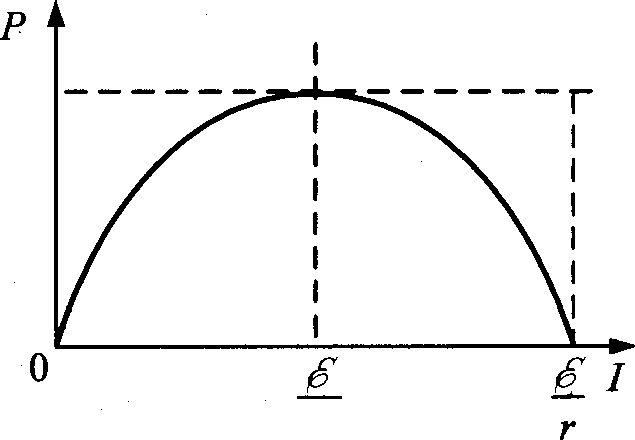 Корни уравнения I(ф— Ir) —— 0: 1	0, 32 — ф  Г.Поэтому максимум функции Р( I ) достигается при I —— ф/ (2r)и равен Ру   ——ф z / (4r). С другой стороны, Р ——I 2R	2   (г+ R)2.Отсюда получаем, что Pp достигается при Л = г.Поэтому Pp —— ф 2 / (4Л). ЭДС источника ф=	Л4Рр   = 6 В.Ответ. $ —— 6 В.Возможное решение.Если при подключении батареи потенциал точки А оказы- вается выше, чем потенциал точки В, ‹pq > q в , то ток черездиод не течет и эквивалетная схема цепи имеет вид, изобра- женньlй на рисунке 1.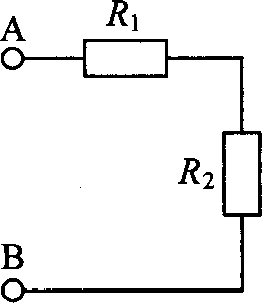 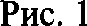 Суммарное сопротивление последовательно соединенных pe- зисторов    равно    ф  = Ли+ @  ,   а   потребляемая    моіцность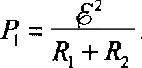 При изменении полярности подключения батареи ‹р < qв , открытъій диод подключен к резистору параллельно. Экви- валентная схема цепи в этом случае изображена на рисунке 2. При этом потребляемая мощность увеличивается  (так как зна-менатель дроби уменьшается):  Ра ——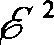 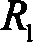 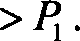 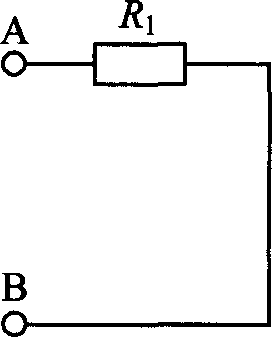 Рис. 2Из этих уравнений: ф =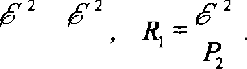 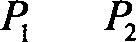 Подставляя значения физических величин, указанные в ус- ловии, получаем:  Ли= 10 Ом,   @ = 20 Ом.Ответ.-  R, -—10 Ом,    Л2  = 20 Ом.Возможное решение.При подключении положительного полюса батареи к точке А потенциал точки А выше потенциала точки В (‹р > qв ), no-' этому ток через резистор Л не течет, а течет через резистор Эквивалентная  схема цепи имеет вид, изображенный на рисунке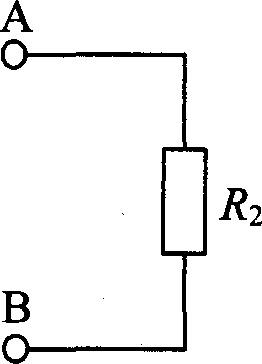 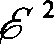 Потребляемая мощность Р, --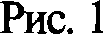 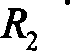 При изменении полярности подключения батареи ‹pq < g ,ток через резистор Л не течет, но течет через резистор Л . Эк- вивалентная схема цепи в этом случае изображена на рисун-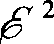 ке 2. При этом потребляемая моіцность Ра —-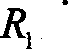 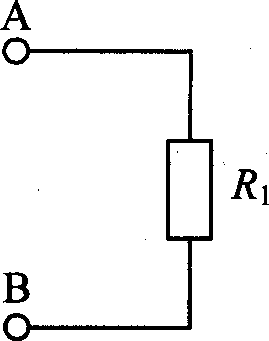 Рис. 2Из этих уравнений. Ли =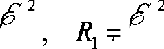 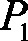 2Подставляя  значения физшіеских величин, указанные в  ус-ловии, получаем: Л, = 10 Ом,   Л2 = 20 Ом.Ответ: R, -- 10 Ом,  Ли = 20 Ом.Возможное решение.Мощность р _- I2RКлюч разомкнут. Из закона Ома для замкнутой цепи:I, ——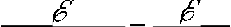 Л, + Ли + г	2R + г •	I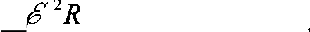 (2Л + г) 2’2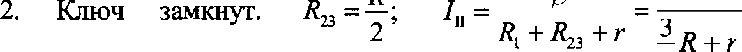 2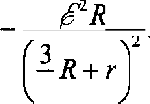 Отношение  мощностейР,	(2Л + r) 2	(2-   1+ 0,5)22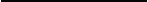 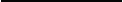 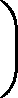 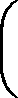 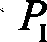 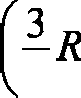 - 1,56.+ г	3  1+ 0,52	2Ответ: мощность увеличтся в  2516- 1,56 раза.Ответ. уменьшится в 1,56 раза.Возможное решение.Количество  теплоты  согласно  закону Джоуля—Ленца:Q	I  р-!	(1)Это количество теплоты затратится на нагревание проводника:Q ——cmЬT,	(2)где масса проводника ш = pffi;	(3)с — удельная теплоемкость алюминия; S — площадь попереч- ного сечения; f — длина проводника.Сопротивление проводника Л =	'Из (l)--(4) получаем: / = k Tc pS 2 _ 1-0  900 - 270-0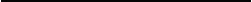 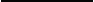 p„ I 2	2,-5    10 -'(4)4  10  '2  = 39 с.102Оіивеіи.  / = 39 с.Возможное решение.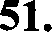 Количество  теплоты  согласно  закону Джоуля—Ленца:Q   _ U 2	(1)Это колшіество теплоты затратится на нагревание проводника:Q -- cmЬT,	(2)где масса проводника ш= pfN;	(3) с — удельная теплоемкость меди; N — площадь поперечного сечения; f — длина проводника.Сопротивление проводника Л =	'Из (l)--(4) получаем:b Tcplz pp р_ 10. 380 890-0 102 -1,7 10 '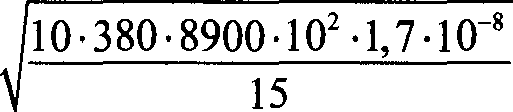 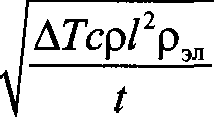 (4)U -Ответ.‘ U -= 2 В.15	-  2 В.Возможное решение.Определенъl значения напряжения и силъl токаU —— 3,2 В	I —— 0,5 А.t/ 2'  2,6 В	Iz — 1 А.Заітисан закон Ома для полной цепи: I —— R+ г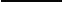 илп f—— U + Ir.Составлены два уравнения: @= U + I г, f——3 2 + 2 Гзаписано равенство: U  + I  г ——3  2 +  2 Г оОпределены числовые значения внутреннего сопротивления иЭДА:  г ——U	U z   3, 2B    2 6B    1, 2  Ом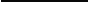 ’ 2	’I	0, 5A— 3,2 В + (0,5 А-	1,2 Ом) = 3,8 Вили	= 2,6 В + (1,0 А-    1,2 Ом) = 3,8 В.Записано выражение для КПД источника тока в первом опьІте:и рассчитано его значение тЈ = 332 lo0% - 84%.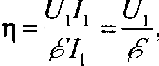 3,8Ответ.- 84 %.Примечание: отклонения в записанных показаниях приборов в пределах цены деления этих приборов не считаіотся ошибкой; соответственно, могут различаться и числовые значения ответа.Возможное  решение.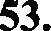 Согласно показаниям приборов, i   i  3,2 В	/, = 0,5 А.U2 — 2,6 В	2'      l А.Закон Ома для полной цепи:  / =R+ гОтсюда:     — U + Ir, ф—— U  +m  r; @——3  2 +  2Г; U  + I  г ——3  2 +  2 Г.Следовательно,  г —-Ui  Uz   3, 2B    2 6B = 1, 2  Ом.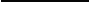 z	i	0 5AКоличество теплоты, выделившейся в источнике тока во вто-ром опыте, 322 -2r/, 322 - 72 Дж.Ответ.’ 322 - 72 Дж.Примечание: отклонения в записанных показаниях приборов в пределах цены деления этих приборов не считаются ошибкой, соответственно, могут различаться и числовые значения ответа.Вожожное решение.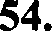 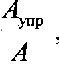 Формула для расчета требуемого отношения ct =где	p    '-	p  ‘  , а  А -—U-   -I  t .Показания приборов и необходимые для расчета данные:д '  034 Н; i = 3,98 с; U —— 4,6 В; I —— 0,22 А; S = 26 см.Расчет отношения п: п = 	0,4H 0,26м	- 0,026 - 3% .4,6B-   0,22A  3,98cОтвет. а == 3 %.Примечание: возможны изменения в результатах в связи с по- грешностью прямых измерений. В связи с этим изменяется числовое  значение ответа.Возможное решение.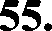 Элементы ответа.Приведена формула для расчета отношения п =и ука-А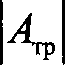 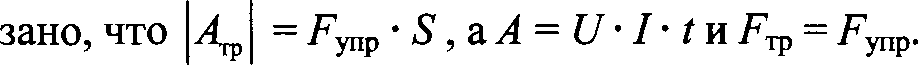 Записаны необходимые для расчета силы трения данные: i = 3,98 с; U —— 4,6 В; I —— 0,22 А; S= 26 см.Получено выражение для силы трения fp  =    U    '  и pac-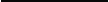 0,05  4,6 0, 2-2   3,98 = 0,8 Н.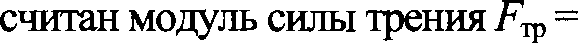 0,26Примечание: возможны изменения в результатах в связи с no- грешностью прямых измерений. В связи с этим изменяется числовое значение ответа.Возможное решение.При перемещении каретки совершается работа  А —— F -  S .При этом двигатель потребляет энергию lГ = IUt . Дано соот-ношение: р =  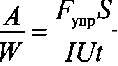 Поскольку каретка движется равномерно, то сила упругости нити равна силе трения-  p   ' FОтсюда U ——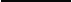 -р -I  tгде  fp  = 0,4H ; i = 3,98c ; S = 2бсм = 0,26м ;  I ——0,22A.Следовательно, U -— 	0,-4  0,26	= 2,4(B).0,0-5  0,2-2  3,98Ответ.’ U == 2, 4B.Возможное решение.Выражение для расчета: п =.  Следовательно, для no-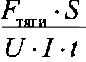 казаний секундомера справедлива формула: i = "тeru ’ а  -I  UПри равномерном движении сила трения равна силе тяги. Показания приборов и необходимые для расчетов данные:тяги'  034 Н;U —— 4,6 В; I —— 0,22 А; S= 26 см.Численное значение показаний секундомера: 	0,-4  0,26	= 3, 4 с.4,-6   0,2-2 0,03Ответ.’ 3,4 с.Примечание: возможны изменения в результатах в связи с no- грешностью прямъіх измерений. В связи с этим изменяется числовое значение ответа.Возможное решение.Электрический ток через последовательно включенные Лі и С не идет, поэтому напряжения на конденсаторе и резисторе R2 одинаковы и равны: U —— IRz, U —— Ed, где Е — напряженностьполя в конденсаторе. Отсюда d —— IСогласно закону Ома, I -—Ответ.- d —- 10°' м = 1 мм.Возможное  решение.Е 	#$	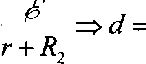 (R + г) ЕПослё зарядки конденсатора сила тока через резистор Л,:I -— 0	U	0	33,c	Uз + d c'   d -cПри параллельном соединении U   ——U„ c = Uc .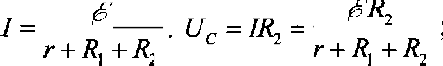 U	3,-6  7	25, 2 = 2,1 (В) ;С	I + 4 + 7	12q = CUc ; q -- -2  10 -62,1 = 4,-2 10 6 (Кл) .Ответ. q —— 4,2 мкКл.Возможное решение.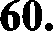 Конденсатор заряжен, поэтому ток через него не течет. Со- гласно закону Ома для замкнутой цепи через источник течет, где  ф  =	— сопротивление внеш-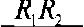 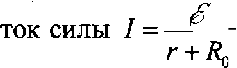 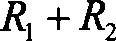 ней цепи (параллельно соединенных резисторов Л, •	)Так как конденсатор подключен параллельно с резисто- рами	и	,	то	напряжение	на	конденсатореU  ——IRo 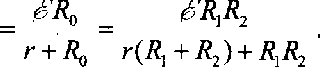 Определив энергию электрического поля конденсатора:_ CU’  _ С    	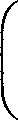 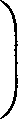 2	2  г(	+ fi) + ’конденсатора С:,	откуда  найдем	емкость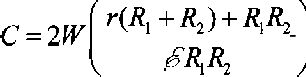 = 12-0  10 -60,4 -10 + 24 '  • 1, 6 10“ Ф.24 -10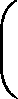 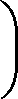 Ответ:  С ==1,6  мкФ.Возможное решение.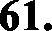 Конденсатор заряжен, поэтому ток через него не течет. Со- гласно закону Ома, для замкнутой цепи через источник течет    — сопротивление внеш- ней цепи (параллельно соединенных резисторов	и	)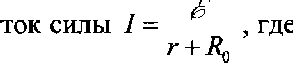 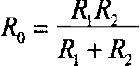 Так как конденсатор подключен  параллельно с резисто-рами	Ли  и	Л2,	то	напряжение	на	конденсатореU —— I	—— 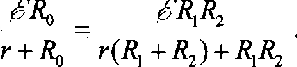 Определим энергию электрического поля конденсатора:_ CU 2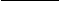 zС 		откуда найдем ЭДС источ-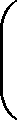 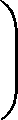 ника:2	2   r(R,+	)+ R,ф 	20 -  2,48 В.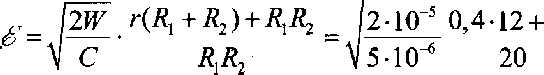 Ответ.- @—— 2,48 В.Вожожное решение.Закон сохранения энергии: ІГц + Лбат + А Ж + Q, где ІГ, и ІГ, — энергия электрического поля конденсатора соответст- венно в начале и в конце процесса, Лбат — работа источника тока, А — работа, совершенная против сил притяжения пла- стин, Q — количество теплоты, выделившееся на резисторе;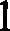 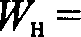 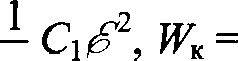 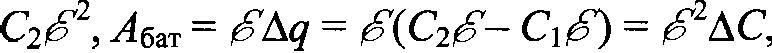 2	2где AC — изменение емкости конденсатора.Из этих уравнений получаем l2Д bC + А ——Q.По условию Aq = ЩАС = — l мкКл. Следовательно, Л — Q ——50 мкДж и А —- 60 мкДж. Ответ. А —— 60 мкДж.Ответ: Q —— 10 мкДж.Возможное решение.Первоначальный заряд конденсатора g = C U.В результате перезарядки конденсаторов после замыкания ключа их  заряды  равны  соответственно  g  и  g ,  причем g, + g, = CiU(по закону сохранения электрического заряда)(l)В результате перезарядки на конденсаторах устанавливают- ся одинаковые напряжения, так как ток в цепи прекращается и напряжение на резисторе Л становтся равным нулю. Поэтому                                                                                            (2)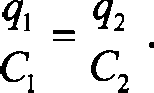 По закону сохранения энергии выделившееся в цепи коли- чество теплоты равно разности значений энергии конден- саторов       в       начальном       и       конечном      состояниях:C  oU 2	qj  +   qj 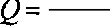 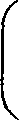 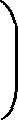 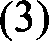 2	2Сі  2CzРешая систему уравнений (l)--(3), получаем:2Q(Co + C  )	2  30  l 0‘3 $10‘6  + -2  10“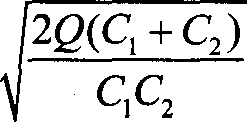 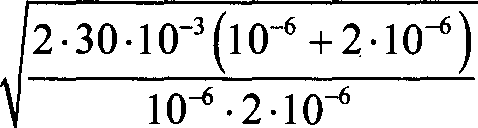 U -—2С,Co	'	10“ --2 10“) - 300 ВОтвет.’ U —— 300 В.Ответ.  Q ——30  мДж.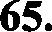 Вожожное решение.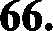 Количество теплоты, вкделяющееся на резисторе после раз- мыкания ключа: Q -- lГ = CU 2 _ qU 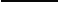 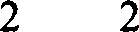 Напряжение на конденсаторе равно падению напряжения на резисторе.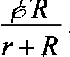 С учетом закона Ома для полной цепи U —- IR —-Комбинируя эти формулы, находим: г -— R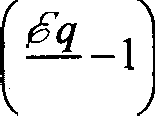 2Q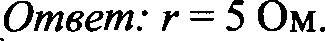 Возможное решение.Напряжение на конденсаторе равно напряжению на резисторе. Количество теплоты, вкделяющееся на резисторе после раз- мыкания ключаCU'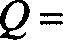 2 'где U — напряжение на резисторе.Напряжение U —- IR —— -ргде k —— —r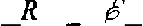 г+ R	I+ kС — l = 0, 2.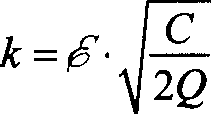 2QОшаеш: k = 0,2.Возможное решение.После установления равновесия ток через резисторы пре- кратится, конденсатор C будет заряжен до напряжения, рав- ного ЭДС батареи, а Cz — разряжен (его пластины соединены между собой через резисторы):U,qq -- Д,  U  qq ——0.При этом через батарею пройдет заряд g: g = С ф.Энергия заряженнот конденсатора C равна IN lГ = 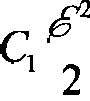 Работа сторонни сил источника тока пропорциональна за- ряду, прошедшему через него:  А ——qd ——СЭта работа переходит в энергию конденсаторов  и теплоту: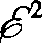 Q —— А - W -- С, 2’Подставляя значения физическнх величин, получимQ — 0,3 Дж.Ответ: Q ——0,3 Дж.Ответ: Q -- 0,5 Дж.